Supplementary InformationRaman Investigation of the Air Stability of 2H Polytype HfSe2 Thin FilmsAntonio Cruza, Zafer Mutlub, Mihrimah Ozkanc, Cengiz S. Ozkana,d*a Materials Science and Engineering Program, University of California, Riverside, CA 92507, USAb Department of Electrical Engineering and Computer Sciences, University of California, Berkeley, CA, 94720, USAc Department of Electrical and Computer Engineering, University of California, Riverside, CA 92507, USA d Department of Mechanical Engineering, University of California, Riverside, CA 92507, USA*Corresponding Author Email: cozkan@engr.ucr.edu Work performed during postdoctoral studies at University of California, Riverside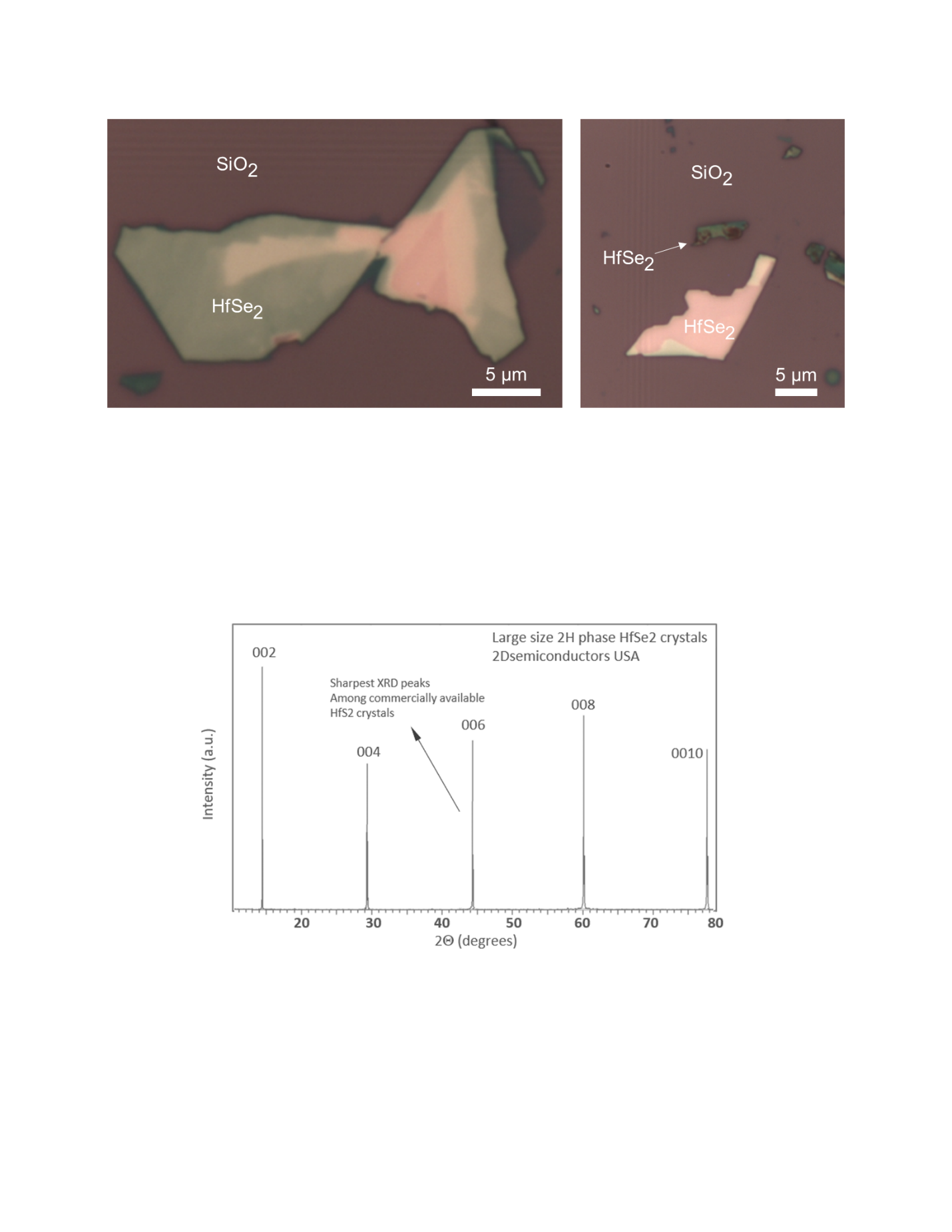 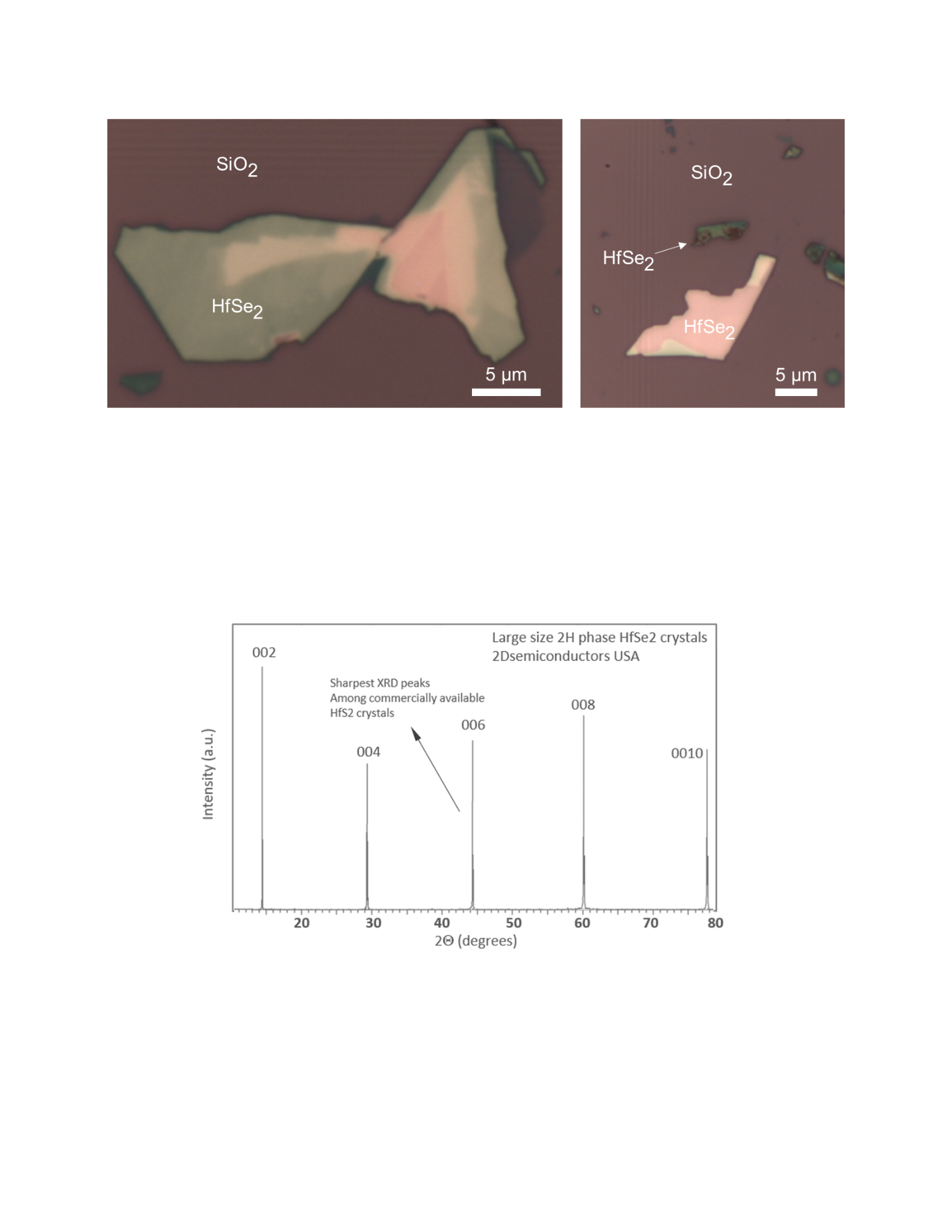 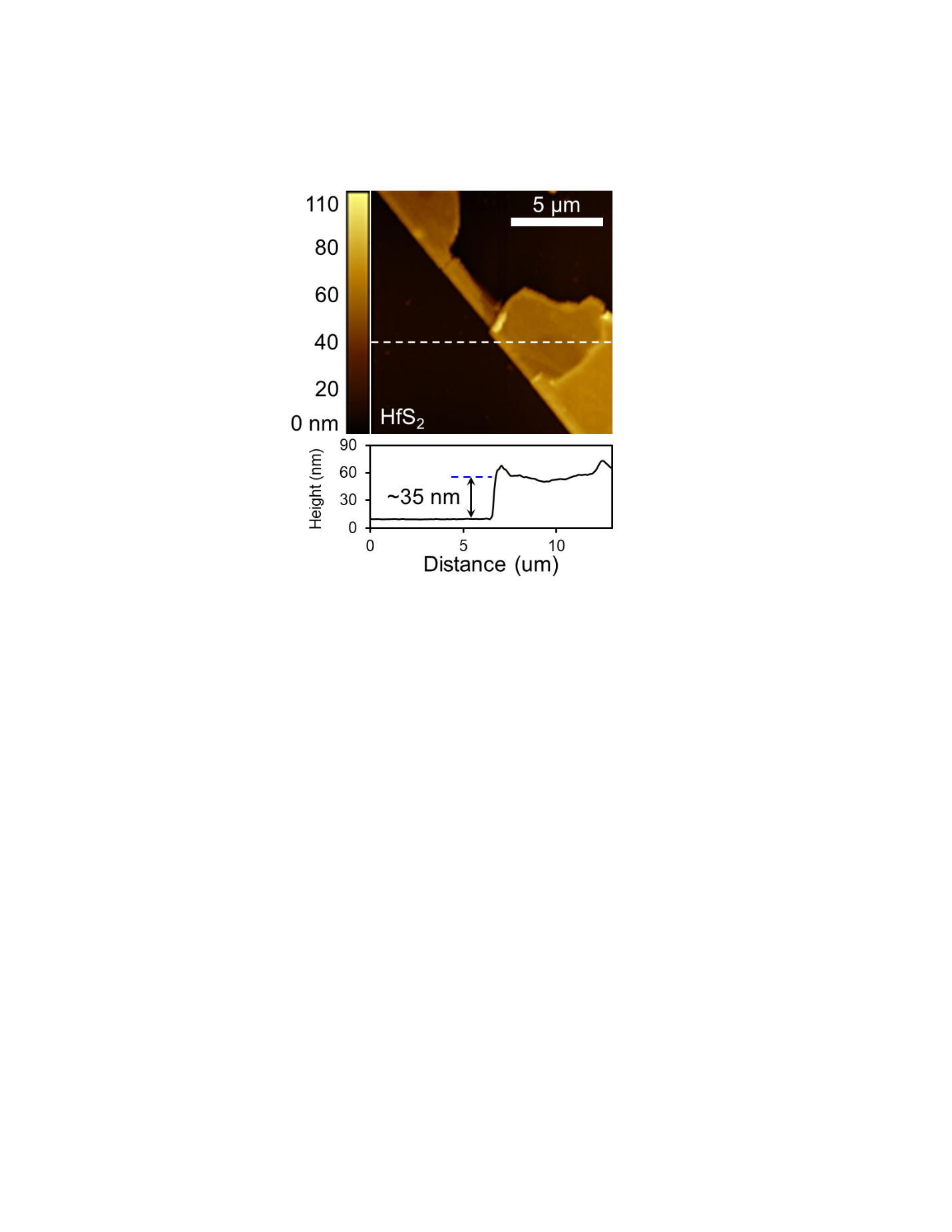 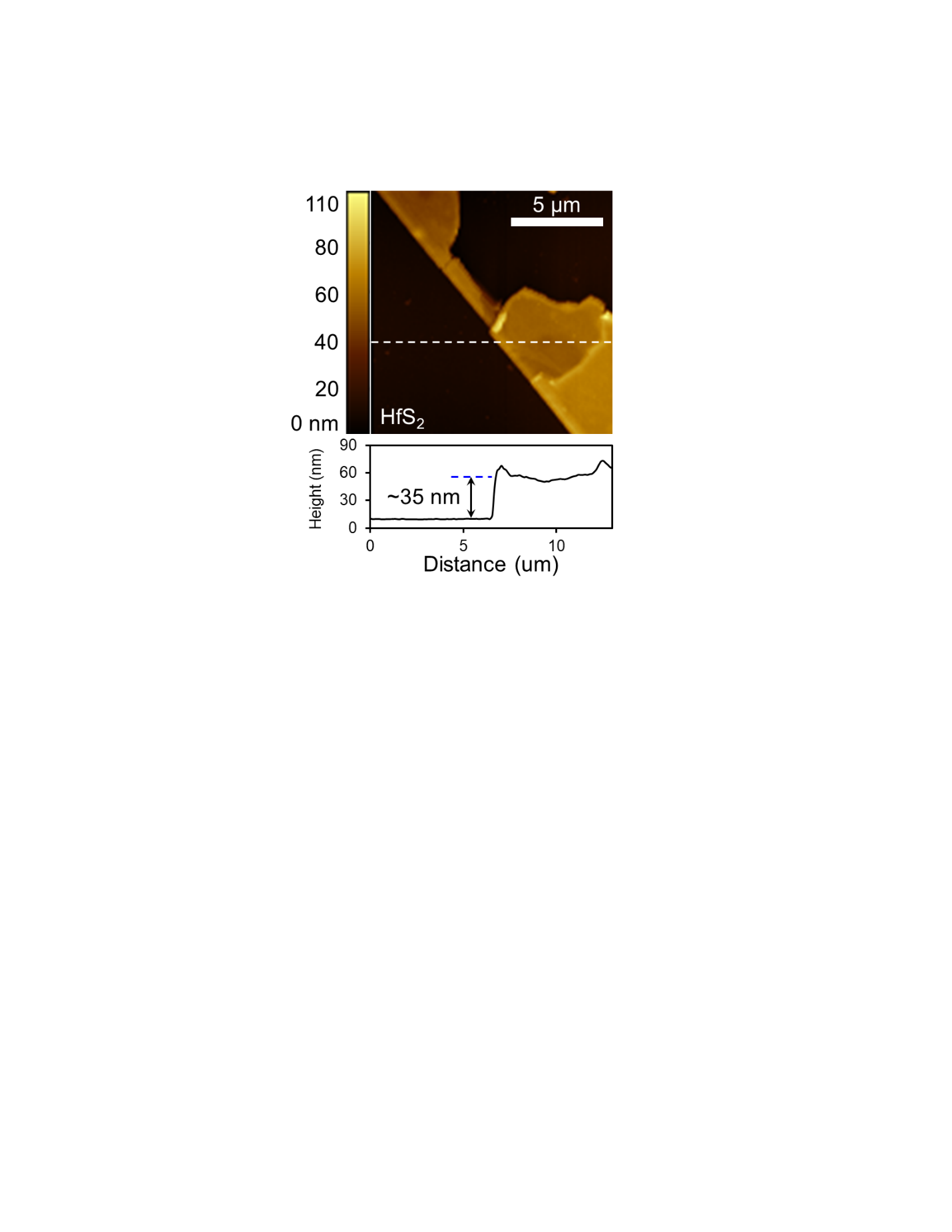 Table S1. Height and roughness values for thick and thin regions labeled 1 and 2 in Figure 2. Analysis was carried out in Gwyddion.Table S1. Height and roughness values for thick and thin regions labeled 1 and 2 in Figure 2. Analysis was carried out in Gwyddion.Table S1. Height and roughness values for thick and thin regions labeled 1 and 2 in Figure 2. Analysis was carried out in Gwyddion.Table S1. Height and roughness values for thick and thin regions labeled 1 and 2 in Figure 2. Analysis was carried out in Gwyddion.Table S1. Height and roughness values for thick and thin regions labeled 1 and 2 in Figure 2. Analysis was carried out in Gwyddion.Table S1. Height and roughness values for thick and thin regions labeled 1 and 2 in Figure 2. Analysis was carried out in Gwyddion.Max heightAvg. heightMedian heightRa (Sa)Rms (Sq)Thick region39.46642.992.12591.874374.32181Thin region19.03975.29424.77382.010672.7893All values in nmAll values in nmAll values in nmAll values in nmAll values in nmAll values in nm